РЕГЛАМЕНТ «КЕГЕЛЬРИНГ»1. Общие положенияЗа наиболее короткое время робот, не выходя более чем на 5 секунд                      за пределы круга, очерчивающего ринг, должен вытолкнуть расположенные в нем кегли в следующей последовательности:- самую близкорасположенную кеглю к центру поля;- кеглю черного цвета;- все остальные кегли.На очистку ринга от кеглей дается максимум 3 минуты.Если робот полностью выйдет за линию круга более чем на 5 секунд, попытка не засчитывается.Во время проведения турнира участники команд не должны касаться роботов, кеглей или ринга.2. Требования к полигонуРинг представляет собой круг диаметром 1 м, ограниченный попериметру линией толщиной 50 мм (см. рис. 1).Цвет ринга – белый.Цвет ограничительной линии – чёрный.Возможно нанесение на поле логотипа организатора и прочих надписей исключительно красного цвета.Поле имеет метки диаметром 50 мм для установки кеглей. Расстояние                         от центра поля до центра метки 260 мм и 370 мм.3. КеглиКегли представляют собой жёсткие цилиндры диаметром 70 мм,высотой 120 мм и весом не более 50 г.Кегли имеют матовую однотонную поверхность.Количество кегль – 6 штук.Все кегли белого цвета, за исключением одной кегли, имеющей чёрный цветРекомендация для тренировок: кегли можно изготовить из пустых стандартных жестяных банок для газированных напитков (330 мл). Для этого пустую банку достаточно обмотать листом обычной бумаги.4. Требования к роботуМаксимальная ширина робота 25 см, длина – 25 см.Высота и вес робота не ограничены.Робот должен быть автономным.Во время турнира размеры робота должны оставаться неизменными и не должны выходить за пределы 25 х 25 см.Робот не должен иметь никаких приспособлений для выталкивания кеглей (механических, пневматических, вибрационных, акустических и др.).Робот должен выталкивать кегли исключительно своим корпусом. Запрещено использование каких-либо клейких приспособлений на корпусе робота для сбора кеглей.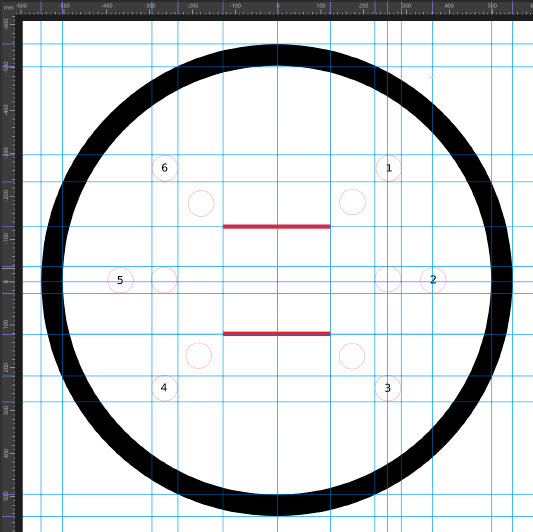 Рис.15. Порядок проведения турнираРегистрация на открытый турнир юных инженеров и исследователей «Приморский РобоФест – 24» проводится со 2 по 9 апреля 2024 г.В начале турнира проходит жеребьёвка расстановки кеглей. Единая для всех участников.Робот при старте устанавливается в зоне старта направлением вверх. Направление старта определяется судьей турнира и является единым для всех участников турнира.Робот за минимальное время должен вытолкнуть с поля шесть кеглей в следующей последовательности:- самую близкорасположенную кеглю;- кеглю чёрного цвета;- все остальные кегли.На выполнение задания дается 3 минуты.Время выполнения задачи фиксируется при полной остановке робота и изданию им звукового сигнала.Если робот всем корпусом (проекцией) выйдет за внешнюю линию чёрного круга, заезд останавливается. Участнику начисляются фактически заработанные баллы и время 3 минуты.Во время проведения заездов участникам запрещается касатьсяроботов, кеглей или ринга, а также любое другое внешнее воздействие.Кегля считается вытолкнутой, если никакая её часть не касается внешней границы чёрного круга.Один раз покинувшая пределы ринга кегля считается вытолкнутой и может быть снята с ринга в случае обратного закатывания.Для проведения турнира дается не менее 2 попыток. В зачёт идет лучший результат.Точное количество попыток определяется судьей в день проведения очного этапа турнира.После нажатия кнопки «пуск» должна быть программно предусмотрена задержка на 3 секунды. Без такой задержки команда дисквалифицируется.Время попытки отсчитывается от стартового звукового сигнала, который издает робот в начале движения, до звукового сигнала, который робот издает при финише (окончании выполнения задания).Запрещено дистанционное управление или подача роботу любых команд.6. Подсчёт балловЕсли робот правильно определит и первой вытолкнет с ринга самую близкорасположенную к центру ринга кеглю, участнику начисляется 30 баллов.Если робот правильно определит и второй вытолкнет с ринга кеглю чёрного цвета, участнику начисляется 30 баллов.Если близкорасположенная и чёрная кегли будут вытолкнуты не первой и второй по счёту, то за их выталкивание начисляется по 5 баллов.За каждую последующую вытолкнутую кеглю начисляется по 10 баллов.Максимальное количество баллов — 100.7. Порядок отбора победителяКаждой команде дается не менее двух попыток на выполнение задания (точное число попыток определяется судейской коллегией в день проведения турнира).В зачёт принимается лучшая попытка.Победителем объявляется команда, получившая наибольшее количество баллов.Если таких команд несколько, то победителем объявляется команда, потратившая на выполнение задачи наименьшее время.